Størrelsesvejledning FAI og IMAC VM og EM landsholdenes bestilling af landsholdstøj - se side 231:

http://kataloger.sport24.dk/SPORT24TEAM ... /?page=230Til FAI og IMAC VM og EM landshold leverer MDK:
1 jakke (med navn. Hvis du tidligere har fået en jakke med hvid skrift, genbruges den)
1 polo (mesterskabs specifik med navn)
1 T-shirt "løbetrøje"(mesterskabs specifik med navn)

Hvis man ønsker det, kan VM og EM landsholdene samtidig, for egen regning, bestille ekstra polo'er og T-shirts til at bytte med eller til at sælge (eller til at have på  ). Mage til de andre.
Ca pris m. tryk:
Polo - 185,-
T-shirt - 145,-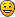 Eliteudvalget har valgt at adskille VM og EM landsholdene fra andre internationale konkurrencer: World Cup, Contest Eurotour, IMAC tour og nordiske mesterskaber. Det er en vurdering der både angår økonomi og prestige.